Name of the Faculty: Ruchika Bal Name of the Faculty: Ruchika Bal 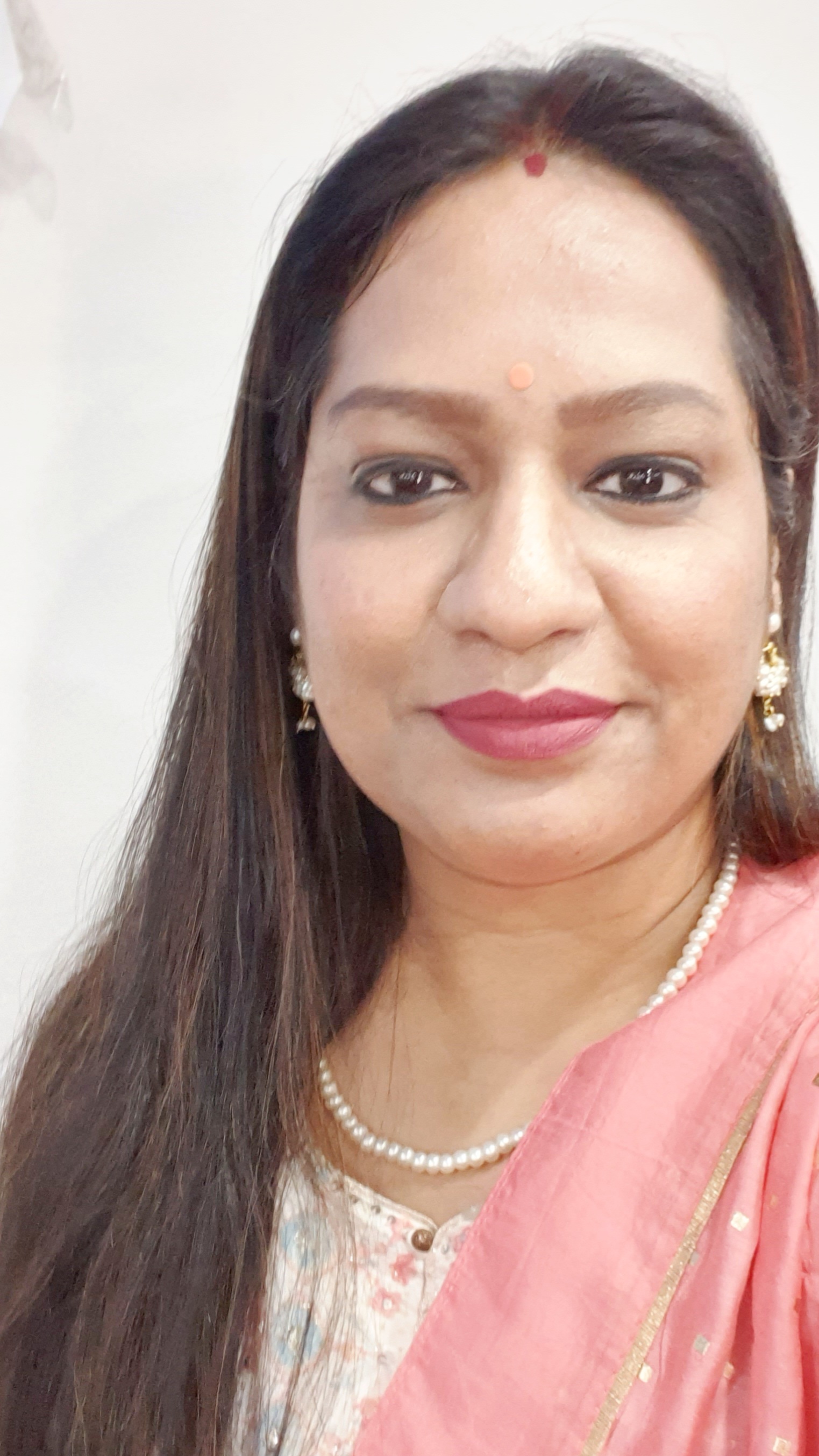 Designation: Assistant Professor Department: Commerce Education: M.Com Pursuing Ph.D.Contact info: ruchikabal@ramanujan.du.ac.in Areas of Interest: Entrepreneurship, Management, Social Entrepreneurship Teaching: Financial Literacy, Management Principles and Applications, Production and Operations Management Research: Teaching Case Study, Research paper, Edited book chaptersSubjects Taught: Entrepreneurship Development Financial Literacy (VAC under NEP 2020)Management Principles and ApplicationsProduction and Operations Management (GE Management)Computer Applications for Business Financial Markets Institutions and Financial ServicesAuditing and Corporate GovernanceInvesting in Foreign Exchange marketsEntrepreneurship (CBCS)Corporate LawsEntrepreneurship and Small BusinessInvesting in Stock marketsCyber Crime and LawsIndustrial EconomicsForeign Exchange ManagementEconomic Regulations of Domestic and Foreign Exchange MarketsFinancial managementCorporate Governance, Business Ethics & CSRBusiness, Entrepreneurship & Management- Foundation CourseCost AccountingComputer Applications (B.A. Prog.)Business Organisation and ManagementFundamentals of Business Organisation (Entrepreneurship and Small business)Contemporary Policy & Institutional Framework (Entrepreneurship and Small business)Business EnvironmentConsumer Relations and Customer CareSubjects Taught: Entrepreneurship Development Financial Literacy (VAC under NEP 2020)Management Principles and ApplicationsProduction and Operations Management (GE Management)Computer Applications for Business Financial Markets Institutions and Financial ServicesAuditing and Corporate GovernanceInvesting in Foreign Exchange marketsEntrepreneurship (CBCS)Corporate LawsEntrepreneurship and Small BusinessInvesting in Stock marketsCyber Crime and LawsIndustrial EconomicsForeign Exchange ManagementEconomic Regulations of Domestic and Foreign Exchange MarketsFinancial managementCorporate Governance, Business Ethics & CSRBusiness, Entrepreneurship & Management- Foundation CourseCost AccountingComputer Applications (B.A. Prog.)Business Organisation and ManagementFundamentals of Business Organisation (Entrepreneurship and Small business)Contemporary Policy & Institutional Framework (Entrepreneurship and Small business)Business EnvironmentConsumer Relations and Customer CareResearch Publications: Research Publications: Research Guidance: NAResearch Guidance: NABooks/Chapter:Books/Chapter:Conferences-Seminars Presentations and Participations: Two conference presentations.21st & 22nd February 2020: Awarded Best Paper for paper presented, titled “Impact of Microfinance on Socio-economic status of Women Entrepreneurs in developing countries", [Author:Ruchika Bal, Co-Author: Dr. Kanwal Anil] in INCONSYM 2020 (International Conference)  on “Business Transformation in Global Digital Era: Re-Innovative, Re-Strategize, Re-Model”, conducted by Symbiosis Centre for Management Studies, Noida.), held at Symbiosis Centre for Management Studies NOIDA in association with Aston India Centre for Applied Research, Aston University, UK.21st & 22nd February 2020: published & presented paper titled “Women and the Space of Social Entrepreneurship”, [Author: Dr. Kanwal Anil, Co-Author: Dr. Anil Mishra, Co-Author: Ruchika Bal] in INCONSYM 2020 (International Conference), held at Symbiosis Centre for Management Studies. NOIDA in association with Aston India Centre for Applied Research, Aston University, UK.Conferences-Seminars Presentations and Participations: Two conference presentations.21st & 22nd February 2020: Awarded Best Paper for paper presented, titled “Impact of Microfinance on Socio-economic status of Women Entrepreneurs in developing countries", [Author:Ruchika Bal, Co-Author: Dr. Kanwal Anil] in INCONSYM 2020 (International Conference)  on “Business Transformation in Global Digital Era: Re-Innovative, Re-Strategize, Re-Model”, conducted by Symbiosis Centre for Management Studies, Noida.), held at Symbiosis Centre for Management Studies NOIDA in association with Aston India Centre for Applied Research, Aston University, UK.21st & 22nd February 2020: published & presented paper titled “Women and the Space of Social Entrepreneurship”, [Author: Dr. Kanwal Anil, Co-Author: Dr. Anil Mishra, Co-Author: Ruchika Bal] in INCONSYM 2020 (International Conference), held at Symbiosis Centre for Management Studies. NOIDA in association with Aston India Centre for Applied Research, Aston University, UK.Any Other (as per requirement) Took guest sessions at on Entrepreneurial finance Gender and entrepreneurship Literature review and PRISMA Any Other (as per requirement) Took guest sessions at on Entrepreneurial finance Gender and entrepreneurship Literature review and PRISMA 